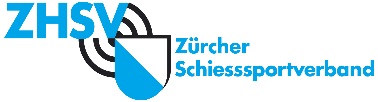 Meldeformular für Wettschiessen Jungschützen	0116Dieses Formular vollständig in allen Punkten ausfüllen.Meldung an Vroni Honegger, GL WS / KAS, Oberrainweg 8,4710 Balsthalbis Samstag, 18. Juni 2022, spätestens 22:00 Uhr, per E-Mail: vroni_s@bluewin.chBezirk:Statistik:Anzahl Jungschützenkurse:Statistik:Anzahl Teilnehmer Wettschiessen:Statistik:davon Mädchen:Kranzabzeichen:LieferungVerbrauchRücklieferung (bis Ende Juni)Kranzquote in [%]      %Höchstresultate der einzelnen Jungschützen mit 90-100 Punkten:Höchstresultate der einzelnen Jungschützen mit 90-100 Punkten:Höchstresultate der einzelnen Jungschützen mit 90-100 Punkten:Höchstresultate der einzelnen Jungschützen mit 90-100 Punkten:Höchstresultate der einzelnen Jungschützen mit 90-100 Punkten:NameVornameJgSchützenvereinPunkteHöchstresultate der einzelnen Jungschützinnen mit 90-100 Punkten:Höchstresultate der einzelnen Jungschützinnen mit 90-100 Punkten:Höchstresultate der einzelnen Jungschützinnen mit 90-100 Punkten:Höchstresultate der einzelnen Jungschützinnen mit 90-100 Punkten:Höchstresultate der einzelnen Jungschützinnen mit 90-100 Punkten:NameVornameJgSchützenvereinPunkteAnzahl Jungschützen und Jungschützinnen mit mindestens 90 PunktenVerantwortliche Bezirks JS Chef:Name, Vorname:Verantwortliche Bezirks JS Chef:PLZ, Ort, Datum:Unterschrift: